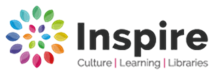 Mobile Library visits for 2020For information about requested titles or particular items of stock, please contact:Southwell Library 01636 812148.  Email: southwell.library@inspireculture.org.ukDay: FridayDay: FridayMobile: EastMobile: EastMobile: EastRoute: 13Route: 13Jan 17thFeb 14thFeb 14thMar 13thApril 10thApril 10thMay 8thJune 5thJuly 3rdJuly 3rdJuly 31stAugust 28thAugust 28thSept 25thOct 23rdNov 20thNov 20thDec 18thStop No.LocationStop Name Arrive Depart1Newark Beacon way/Sheldrake Rd9.5010.202BarnbyPenny Patch10.3511.003CoddingtonBeaconsfield Drive11.1511.354CoddingtonOld Hall Gardens11.4012.005CoddingtonValley View Cottage, Brownlow’s Hill12.3512.556CoddingtonThe Green, Main St13.0013.207StaplefordStapleford Woods13.3013.45